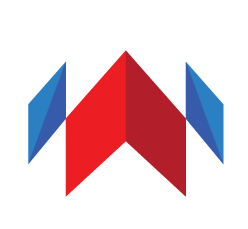 ЧАСТНОЕ образовательное учреждениеДОПОЛНИТЕЛЬНОГО профессионального образования«АКАДЕМИЯ ПОВЫШЕНИЯ КВАЛИФИКАЦИИИ ПРОФЕССИОНАЛЬНОЙ ПЕРЕПОДГОТОВКИ»ЧОУ ДПО «АПК и ПП»344068, г. Ростов-на-Дону, пер. Измаильский 41, Тел. 8(800) 700 54 07; e-mail:  apkipprf@yandex.ruОГРН 1176196051503 ИНН/КПП 6161083143/616101001исх.№41 от 29.04.2020 г.на вх.№_____от _______Об организации курсов повышения квалификации на портале непрерывного медицинского и фармацевтического образования и сертификационных курсах повышения квалификации специалистовУважаемые медицинские работники!Нормативно-правовые основы процедуры аккредитации медицинских работников определяют портфолио как основной объект оценивания специалистов здравоохранения при прохождении процедуры специализированной аккредитации (приказы Минздрава РФ от 22 декабря 2017 г. N 1043н, от 31 октября 2019 г. N 903н и др). В связи с чем Академия как провайдер НМО расширила перечень реализуемых программ, сегодня нами представлены программы по всем медицинским специальностям. Все программы повышения квалификации медицинских и фармацевтических работников, разработанные научно-педагогическим составом Академии, успешно утверждены экспертами портала НМО (edu.rosminzdrav.ru). Курсы реализовываются на договорной, договорная за счет средств ТФОМС основахв очной, заочной и очно-заочной формах..Применяются дистанционные технологии,симуляционное обучение, возможны курсы в форме стажировки. В рамках социальной ответственности Академии приказом директора №46 от 29.04.2020 г. утверждена форма оплаты с использованием образовательных сертификатов. Сертификаты выделены в количестве трех на каждую организацию здравоохранения РФ. По вопросу набора в группы можно проконсультироваться по телефону 88007005407  (начальник учебного отделаМожейко Мария Алексеевна).Перечень программ на портале НМОдля специалистов с высшим образованием представлен в приложении 1.Перечень программ на портале НМОдля специалистов со средним медицинским и фармацевтическим образованиемпредставлен в приложении2.Модель сопровождения медработников на портале НМО представлена в приложении 3.Прилагаем образовательные сертификаты и инструкцию по подаче заявки на НМО.         С Уважением,                                                                                                                   Протопопова В.А.         директор АПКиППИсполнитель: Можейко М.А.тел.: 89613084929, WhatsАpp 89613084929, e-mail.: apkippur@yandex.ruПриложение 1Перечень программАкадемии на портале НМО для специалистов с высшим образованиемПриложение 2Программы Академии на портале НМОдля специалистов со средним медицинским и фармацевтическим образованиемПриложение 3Этапы сопровождения методистами Академии медицинских сотрудников Вашей организации на портале НМООбучение реализуется в дистанционном формате, что позволяет специалистам индивидуально планировать освоение курса.В процессе обучения каждому специалисту консультационную помощь оказывает персональный тьютор.Каждый специалист получает доступ к электронной библиотечной системе, содержащей более 42000 изданий на разную тематику, а также доступ к правовой системе «Гарант».Итоговая аттестация по программе реализуется в удобном формате - в виде тестирования.№ п/пМедицинские специализацииПрограммы Академии на НМОСтоимость обучения в ₽Количество ЗЕТ (академических часов)Авиационная и космическая медицинаВрачебно-летная экспертиза в авиационной медицине 790036Акушерство и гинекологияAnti-age в гинекологии590036Акушерство и гинекологияЭстетическая гинекология590036Акушерство и гинекологияАктуальные вопросы маммологии590036Акушерство и гинекологияАктуальные вопросы акушерства и гинекологии590036Аллергология и иммунологияФакторы риска развития анафилактического шока 590036Анестезиология-реаниматологияАнестезиология-реаниматология: актуальные проблемы и инновационные решения590036БактериологияБактериология: актуальные проблемы и инновационные решения590036ВирусологияПрофилактика, диагностика и лечение новой коронавирусной инфекции (COVID-19)250036Водолазная медицинаВодолазная медицина: профессиональная заболеваемость790036ГастроэнтерологияАктуальные вопросы гастроэнтерологии590036ГематологияТрансфузиология переливания крови790036ГенетикаРасчет риска проявления генных мутаций590036ГериатрияАктуальные вопросы гериатрии590036Гигиена детей и подростковГигиеническое воспитание детей и подростков590036Гигиена питанияПрофилактика острых кишечных инфекций и паразитарных заболеваний 590036Гигиена трудаАктуальные вопросы санитарно-гигиенической оценки условий труда 590036Гигиеническое воспитаниеОрганизация гигиенического воспитания и контроль общественных организаций590036ДезинфектологияИнфекционная безопасность и инфекционный контроль 590036ДерматовенерологияСосудистая патология в дерматовенерологии590036Детская кардиологияНеотложная детская кардиология590036Детская онкологияРанняя диагностика и скрининг в современной детской онкологии700036Детская урология-андрологияАктуальные вопросы детской урологии-андрологии590036Детская хирургияМетоды малоинвазивной и полостной хирургии в детском возрасте700036Детская эндокринологияАктуальные проблемы детской эндокринологии в сложных эндокринологических условиях 590036ДиетологияАктуальные вопросы гастроэнтерологии590036Инфекционные болезниАктуальные вопросы в лечении инфекционных заболеваний590036КардиологияАртерильная гипертония и хроническая сердечная недостаточность700036Клиническая лабораторная диагностикаКлиническая лабораторная диагностика12000152Клиническая фармакологияКлиническая фармакология лекарственных средств 420036Клиническая фармакологияАктуальные вопросы антибактериальной химиотерапии 240036КолопроктологияЗаболевания толстой кишки980036Коммунальная гигиенаИнфекционная безопасность и инфекционный контроль 590036КосметологияКосметология9800152КосметологияЛазерная косметология590036КосметологияАппаратная косметология500036Лабораторная генетикаЛабораторные методы расчета риска проявления генных мутаций590036Лечебное делоПрофилактика неинфекционных заболеваний420036Лечебная физкультура и спортивная медицинаЛечебная физкультура и спортивная медицина: актуальные проблемы и инновационные решения9800152Мануальная терапияПрименение мануальной терапии при патологиях590036Медико-профилактическое делоИммунопрофилактика инфекционных заболеваний590036Медико-социальная экспертизаОсобенности проведения медико-социальной экспертизы отдельных категорий граждан590036Медицинская биохимияКлиническая лабораторная диагностика 9900152Медицинская биофизикаКлиническая лабораторная диагностика 9900152Медицинская кибернетикаКлиническая лабораторная диагностика 9900152НеврологияДиагностика и лечение эпилепсии700036НейрохирургияБиопсийная диагностика нейрохирургической патологии 990036НеонатологияАктуальные проблемы неонатологии590036НефрологияАктуальные проблемы нефрологии590036Общая врачебная практика (семейная медицина)Общая врачебная практика (семейная медицина): актуальные проблемы и инновационные решения9800152Общая врачебная практика (семейная медицина)Диагностика и лечении травм700036Общая врачебная практика (семейная медицина)Болезни нервной системы в общей врачебной практике590036Общая врачебная практика (семейная медицина)Болезни глаз в общей врачебной практике590036Общая врачебная практика (семейная медицина)Пациент с нарушениями психики в общей врачебной практике590036Общая врачебная практика (семейная медицина)Акушерство и гинекология в общей врачебной практике590036Общая врачебная практика (семейная медицина)Болезни детей и подростков в общеврачебной практике590036Общая врачебная практика (семейная медицина)Общественное здоровье и здравоохранение590036Общая врачебная практика (семейная медицина)Особенности течения и лечения внутренних болезней590036Общая врачебная практика (семейная медицина)Актуальные вопросы диагностики и лечения травм590036Общая врачебная практика (семейная медицина)Болезни пожилых в общей врачебной практике590036Общая гигиенаИнфекционная безопасность и инфекционный контроль 590036ОнкологияРанняя диагностика и скрининг в современной онкологии700036Организация здравоохранения и общественное здоровьеАктуальные вопросы деятельности, связанной с оборотом наркотических, психотропных веществ и их прекурсоров в медицинском учреждении700036Организация здравоохранения и общественное здоровьеАктуальные вопросы вакцинопрофилактики590036ОртодонтияФизические методы диагностики и лечения в стоматологии590036ОстеопатияСпецифика терапии психосоматических расстройств590036ОториноларингологияАктуальные вопросы оториноларингологии590036ОфтальмологияИнновационные методы исследования органов зрения590036ПаразитологияИнфекционная безопасность и инфекционный контроль 590036Патологическая анатомияПатологическая анатомия инфекционных болезней590036ПедиатрияНеотложные состояния в педиатрии700036Пластическая хирургияОсновы восстановительной хирургии челюстно- лицевой области790036ПрофпатологияПрофпатология: актуальные проблемы и инновационные решения590036ПсихиатрияАктуальные вопросы психопатологии690036Психиатрия-наркологияЗависимость от психоактивных веществ690036Психиатрия-наркологияНеотложная наркология690036Психиатрия-наркологияЛечение алкоголизма690036Психиатрия-наркологияПсихотерапия и другие немедикаментозные методы лечения в наркологии690036Психиатрия-наркологияРеабилитация в наркологии690036ПсихотерапияАктуальные проблемы психотерапии590036ПульмонологияВредные физические и химические факторы в пульмонологии 690036РадиологияЛучевая диагностика заболеваний 590036РадиотерапияЛучевая диагностика заболеваний 590036Радиационная гигиенаРадиационная безопасность при рентгенологических исследованиях 590036РевматологияВоспалительные заболевания суставов и позвоночника590036РентгенологияРентгенология: актуальные проблемы и инновационные решения590036Рентгенэндоваскулярные диагностика и лечениеРентгенэндоваскулярные методы диагностики и лечения590036РефлексотерапияАппаратные методы рефлексотерапии590036Санитарно-гигиенические лабораторные исследованияИнфекционная безопасность и инфекционный контроль590036СексологияКлинические особенности мужской и женской сексологии590036Сердечно-сосудистая хирургияХирургия пороков сердца590036Сестринское делоСестринское дело2500152Скорая медицинская помощьНеотложная помощь 590036Социальная гигиена и организация госсанэпидслужбыИнфекционная безопасность и инфекционный контроль 590036Стоматология общей практикиФизические методы диагностики и лечения в стоматологии590036Стоматология общей практикиЛечение кариеса зубов у детей и подростков590036Стоматология детскаяФизические методы диагностики и лечения в стоматологии590036Стоматология ортопедическаяСтоматология ортопедическая20000152Стоматология ортопедическаяМетоды обследования в ортопедической стоматологии590036Стоматология ортопедическаяКлиническая имплантология590036Стоматология ортопедическаяДефекты коронковой части зубов500036Стоматология ортопедическаяДефекты зубных рядов. Бюгельное протезирование500036Стоматология ортопедическаяПолное отсутствие зубов590036Стоматология терапевтическаяСтоматология терапевтическая20000152Стоматология терапевтическаяФизические методы диагностики и лечения в стоматологии590036Стоматология терапевтическаяЗаболевания периодонта. Эндодонтия500036Стоматология терапевтическаяНекариозные поражения твердых тканей зуба500036Стоматология хирургическаяФизические методы диагностики и лечения в стоматологии590036Судебно-медицинская экспертизаПравила забора материала для судебно-медицинского исследования 590036Судебно-психиатрическая экспертизаКлиническая психопатология 690036Сурдология-оториноларингологияМетоды исследования вестибулярной системы 590036ТерапияПрофилактика неинфекционных заболеваний420072ТерапияПрофилактика, диагностика и лечение новой коронавирусной инфекции (COVID-19)250036ТерапияАктуальные вопросы акушерства и гинекологии590036ТерапияДиагностика и лечении травм590036ТерапияПожилой больной в практике терапевта590036ТерапияБолезни нервной системы  в деятельности врача-терапевта590036ТерапияБолезни детей и подростков  в деятельности врача-терапевта590036ТерапияБолезни глаз в деятельности врача-терапевта590036ТерапияБолезни толстой кишки590036ТерапияОсобенности течения и лечения внутренних болезней590036ТерапияРеабилитация и лечение больных, перенесших острый коронарный синдром700036ТерапияИнфекционные заболевания в деятельности врача-терапевта590036ТоксикологияТоксикология зависимых от наркотиков и алкоголя 590036Торакальная хирургияВидеоторакоскопия в торакальной хирургии700036Травматология и ортопедияДиагностика и лечении травм 590036ТрансфузиологияТрансфузиология переливания крови790036Ультразвуковая диагностикаУльтразвуковая диагностика заболеваний толстой кишки980036Управление и экономика фармацииИнновационный менеджмент в здравоохранении 690036Управление сестринской деятельностьюИнновационный менеджмент в здравоохранении690036УрологияМедикаментозная и немедикаментозная терапия урологических заболеваний590036Фармацевтическая технологияКлиническая фармакология лекарственных средств420036Фармацевтическая химия и фармакогнозияКлиническая фармакология лекарственных средств420036ФармацияКлиническая фармакология лекарственных средств420036Физиотерапия Физиотерапия и курортное лечение больных 590036ФтизиатрияАктуальные заболевания плевры 700036ФтизиатрияПрофилактика туберкулеза 900036Функциональная диагностикаФункциональная диагностика: актуальные проблемы и инновационные решения5900152Функциональная диагностикаФункциональная диагностика5900152Функциональная диагностикаЭлектроэнцефалография500036ХирургияХирургия: актуальные проблемы и инновационные решения590036Челюстно-лицевая хирургияПредраки челюстно-лицевой области 700036ЭндокринологияАктуальные проблемы эндокринологии в сложных эндокринологических условиях590036ЭндоскопияАктуальные вопросы эндоскопии590036ЭндоскопияВоспалительные заболевания толстой кишки590036ЭпидемиологияПрофилактика, диагностика и лечение новой коронавирусной инфекции (COVID-19)250036№п/пМедицинские специализацииПрограммы Академии на НМОСтоимость обучения в ₽Количество ЗЕТОрганизация сестринского дела 1.1. Управление и экономика в здравоохранении 2900144Организация сестринского дела 1.2. Современные аспекты управления, экономики здравоохранения 2900144Лечебное дело 2.1. Современные аспекты управления, экономики здравоохранения 2900144Лечебное дело 2.2. Скорая и неотложная помощь 2900144Лечебное дело 2.3. Наркология 290072Лечебное дело 2.4. Охрана здоровья детей  и подростков290072Лечебное дело 2.5. Охрана здоровья работников промышленных и других предприятий 2900144Лечебное дело 2.6. Охрана здоровья сельского населения 2900144Лечебное дело 2.7. Охрана здоровья работников водного и морского транспорта 2900144Лечебное дело 2.8. Медицина общей практики 2900144Лечебное дело 2.9. Семейная медицина 2900144Акушерское дело 3.1. Современные аспекты акушерской помощи в родовспомогательных учреждениях 2900144Акушерское дело 3.2. Охрана здоровья женщины 2900144Стоматология 4.1. Стоматологическая помощь населению 2900144Стоматология ортопедическая 5.1. Современные аспекты ортопедической помощи населению 2900144Стоматология ортопедическая Стоматология ортопедическая2900152Эпидемиология 6.1. Современные аспекты эпиднадзора2900144Эпидемиология 6.2. Организация эпидемиологического контроля в лечебно-профилактическом учреждении 2900144Эпидемиология 6.3. Современные аспекты эпидемиологии 2900144Гигиена и санитария 7.1. Современные вопросы гигиены труда 2900144Гигиена и санитария 7.2. Современные вопросы гигиены питания 2900144Гигиена и санитария 7.3. Гигиена детей и подростков 2900144Гигиена и санитария 7.4. Современные вопросы коммунальной гигиены 2900144Дезинфекционное дело 8.1. Организация дезинфекционного дела 2900144Гигиеническое воспитание 9.1. Организация санитарного просвещения 2900144Гигиеническое воспитание 9.2. Гигиеническое воспитание 290072Энтомология 10.1. Современные вопросы энтомологии 2900144Лабораторная диагностика 11.1. Современные методы клинических исследований в лабораторной диагностике 2900144Лабораторная диагностика 11.2. Современные методы биохимических исследований в лабораторной диагностике 2900144Лабораторная диагностика 11.3. Современные требования к заготовке крови и ее компонентов 2900144Лабораторная диагностика 11.4. Современные исследования в медицинской генетике 2900144Лабораторная диагностика 11.5. Современные методы исследования в иммунологии 2900144Лабораторная диагностика 11.6. Современные бактериологические методы исследований 2900144Лабораторная диагностика 11.7. Современные цитологические методы диагностики 2900144Лабораторная диагностика 11.8. Лабораторное дело в противочумных учреждениях 2900144Гистология 12.1. Гистологические методы исследований в патологоанатомических отделениях и прозекторских 2900144Лабораторное дело 13.1. Лабораторное дело в гигиене труда 2900144Лабораторное дело 13.2. Лабораторное дело в коммунальной гигиене 2900144Лабораторное дело 13.3. Лабораторное дело в гигиене питания 2900144Лабораторное дело 13.4. Дезинфекционное дело 2900144Лабораторное дело 13.5. Лабораторное дело в вирусологии 2900144Лабораторное дело 13.6. Лабораторное дело в паразитологии 2900144Лабораторное дело 13.7. Лабораторное дело в бактериологии 2900144Лабораторное дело 13.8. Лабораторная диагностика ядохимикатов 2900144Лабораторное дело 13.9. Современные физикохимические методы 2900144Лабораторное дело 13.10. Лабораторное дело в токсикологии 2900144Фармация 14.1. Экономика и управление в фармации 2900144Фармация 14.2. Современные аспекты работы фармацевтов 2900144Фармация 14.3. Изготовление лекарственных форм 2900144Фармация 14.4. Отпуск лекарственных средств 2900144Фармация 14.5. Безрецептурный отпуск лекарственных средств и техника продаж 2900144Сестринское дело 15.1. Первичная медико-профилактическая помощь населению 2900144Сестринское дело 15.2. Сестринское дело в терапии. Общее усовершенствование 2500144Сестринское дело 15.3. Сестринское дело в гастроэнтерологии 2500144Сестринское дело 15.4. Сестринское дело в кардиологии 2500144Сестринское дело 15.5. Сестринское дело в эндокринологии 2500144Сестринское дело 15.6. Сестринское дело в пульмонологии 2500144Сестринское дело 15.7. Реабилитационное сестринское дело 2500144Сестринское дело 15.8. Сестринская косметология 2500144Сестринское дело 15.9. Сестринское дело при инфекциях 2500144Сестринское дело 15.10. Сестринское дело в аллергологии 2500144Сестринское дело 15.11. Сестринское дело во фтизиатрии 2500144Сестринское дело 15.12. Сестринское дело в психиатрии 2500144Сестринское дело 15.13. Сестринская социальная помощь 2500144Сестринское дело 15.14. Социальная помощь психическим больным 2500144Сестринское дело 15.15. Социальная помощь лицам пожилого и старческого возраста 2500144Сестринское дело 15.16. Социальная помощь детям и подросткам 2500144Сестринское дело 15.17. Сестринское дело в наркологии 2500144Сестринское дело 15.18. Сестринское дело в неврологии 2500144Сестринское дело 15.19. Сестринское дело в хирургии. Общее усовершенствование 2500144Сестринское дело 15.20. Сестринская помощь ожоговым больным 2500144Сестринское дело 15.21. Сестринское дело в травматологии 2500144Сестринское дело 15.22. Сестринское дело в урологии 2500144Сестринское дело 15.23. Гемодиализ 2900144Сестринское дело 15.24. Трансфузиология 2900144Сестринское дело 15.25. Сестринская помощь онкологическим больным 2500144Сестринское дело 15.26. Радиоизотопная диагностика, лучевая терапия 2900144Сестринское дело 15.27. Сестринская помощь гинекологическим больным 2500144Сестринское дело 15.28. Ультразвуковая диагностика 2500144Сестринское дело 15.29. Сестринская помощь больным с кожными и венерическими заболеваниями 2500144Сестринское дело 15.30. Сестринское дело в оториноларингологии 2500144Сестринское дело 15.31. Сестринское дело в стоматологии 2500144Сестринское дело 15.32. Сестринское дело в офтальмологии 2500144Сестринское дело 15.33. Сестринское дело в курортологии 2500144Сестринское дело 15.34. Вопросы паллиативной помощи в деятельности специалиста сестринского дела 2500144Сестринское дело 15.35. Основы восстановительной медицины2500144Сестринское дело Сестринское дело2500152Сестринское дело в педиатрии 16.1. Сестринский уход за новорожденными 2900144Сестринское дело в педиатрии 16.2. Сестринская помощь детям 2900144Сестринское дело в педиатрии 16.3. Сестринское дело в детской эндокринологии 2900144Сестринское дело в педиатрии 16.4. Сестринская помощь детям при хирургических заболеваниях 2900144Сестринское дело в педиатрии 16.5. Сестринская помощь детям с аллергическими заболеваниями 2900144Сестринское дело в педиатрии 16.6. Сестринское дело в детской оториноларингологии 2900144Сестринское дело в педиатрии 16.7. Сестринское дело в детской офтальмологии 2900144Сестринское дело в педиатрии 16.8. Первичная медико-санитарная помощь детям 2900144Сестринское дело в педиатрии 16.9. Сестринская помощь детям с нарушением речи 2900144Сестринское дело в педиатрии 16.10. Охрана здоровья детей и подростков 2900144Сестринское дело в педиатрии 16.11. Охрана здоровья детей и подростков с дефектами умственного и физического развития 2900144Операционное дело 17.1. Сестринское операционное дело 2900144Операционное дело 17.2. Современные аспекты инфузионного дела 2900144Операционное дело 17.3. Современные аспекты сестринского дела при эндоскопии2900144Анестезиология и реаниматология 18.1. Сестринское дело в анестезиологии и реаниматологии 290072Анестезиология и реаниматология 18.2. Современные аспекты сестринского дела в анестезиологии и реаниматологии 2900144Общая практика 19.1. Первичная медико-санитарная помощь взрослому населению 2900144Семейное сестринское дело 20.1. Первичная медико-санитарная помощь взрослым и детям 2900144Рентгенология 21.1. Лабораторное дело в рентгенологии 2900144Функциональная диагностика 22.1. Функциональная диагностика 2900144Физиотерапия 23.1. Физиотерапия 2900144Медицинский массаж 24.1. Медицинский массаж 2900144Лечебная физкультура 25.1. Лечебная физкультура 2900144Диетология 26.1. Диетология 2900144Медицинская статистика 27.1. Медицинская статистика 2900144Медицинская статистика 27.2. Современная медицинская статистика и вопросы компьютеризации 2900144Медицинская оптика 28.1. Организация работы предприятий "Оптика" 2900144Медицинская оптика 28.2. Технология изготовления средств коррекции зрения 2900144Медицинская оптика 28.3. Организация работы по обеспечению населения средствами коррекции зрения 2900144Медицинская оптика 28.4. Современные аспекты в работе медицинских оптиков-оптометристов2900144Монтаж, техническое обслуживание и ремонт медицинской техники 29.1. Монтаж, ремонт и техническое обслуживание электронно-медицинской аппаратуры 2900144Монтаж, техническое обслуживание и ремонт медицинской техники 29.2. Монтаж, ремонт и техническое обслуживание рентгеновской аппаратуры 2900144Монтаж, техническое обслуживание и ремонт медицинской техники 29.3. Дозиметрия 2900144Судебно-медицинская экспертиза 30.1. Судебно-медицинская  экспертиза2900144Бактериология31.1.Бактериология: актуальные проблемы и инновационные решения290036Медико-профилактическое дело32.1.Иммунопрофилактика инфекционных заболеваний290036Медико-социальная помощь33.1.Современные аспекты медико-социальной помощи290036Стоматология профилактическая34.1. Современные аспекты профилактической стоматологии2900144Проектирование индивидуальногоплана обученияСоздание личного кабинета на НМО + проектирование индивидуальногоплана обучения